Приглашение к участию в тендереОбщественное объединение CDA "Community Development Alliance" В рамках проекта «Расширение прав и возможностей женщин и девочек, подверженных миграции, для инклюзивного и мирного развития обществ» объявляет конкурс (тендер) на закупку ниже следующих позиций: Руководство по подготовке конкурсных заявок к участникам конкурса (тендера)Конкурсная Заявка УчастникаКонкурсная предложение участника должна быть подписана уполномоченным лицом и заверена печатью организации. Срок действия конкурсной заявки 60 (шестьдесят) календарных дней с момента вскрытия конкурсных заявок (указать в заявке).Цена предложения (стоимость)Предложенная цена участника конкурса (тендера) должна быть указана с учетом всех расходов (доставка до населенного пункта, хранения материалов включая все налоги и другие сборы). Валюта:Цены должны быть указаны в национальной валюте КР.Срок подачи и дата вскрытия конкурсных заявок:Все участники желающие принять участие в конкурсе (тендере) должны предоставить свои конкурсные заявки по электронному адресу cdagpi@gmail.com или в запечатанном конверте не позднее 26.04.2021 г. до 16:00 час по адресу: г. Бишкек, ул. Уметалиева 27. В заявке должны находиться сопроводительное письмо и смета с технической спецификацией (на представленных конвертах, должна стоять печать организации, юридические адреса, и контактные данные).Пропуск срока подачи конкурсной заявкиВсе конкурсные заявки, предоставленные позже указанного срока, будут отклонены и возвращены участникам конкурса (тендера) невскрытыми.Разъяснение конкурсной документации и конкурсных заявокДо момента вскрытия конкурсных заявок Поставщик имеет право обратиться Заказчика за разъяснением конкурсной документации.Во время оценки конкурсных заявок Заказчик вправе обратиться к участнику конкурса дать разъяснения по поводу его конкурсной заявки. Просьба о разъяснении и ответ на нее должны подаваться в письменном или электронном виде cdagpi@gmail.com, и по телефону +996777736777, и при этом не должно поступать никаких просьб, заявок или разрешений на изменение цены или сути конкурсной заявки. Срок предоставления ответов на разъяснения составляет 3 рабочих дня. Право Заказчика Заказчик может перенести окончательную дату подачи конкурсных заявок на более поздний срок, внеся изменения и дополнения в конкурсную документацию, в этом случае срок действия всех прав и обязанностей Заказчика и Участников конкурса продлеваются с учетом изменений окончательной даты. Заказчик оставляет за собой право не принимать какое-либо из полученных предложений и отклонить все полученные предложения.Сроки поставок:Не более 7-10 календарных дней, с момента подписания договора.Условия и форма оплаты:Оплата производится перечислением на расчетный счет, по факту выполненных работ-акта приема передачи. Предусмотрен авансовый платеж в размере 70 % от суммы договора.Проверка:Общественное объединение CDA "Community Development Alliance" (или аккредитованные представители) должны быть уполномоченными провести проверку товара (услуг) и документов, получить образцы и проверить их качество с момента готовности товара (услуг).11. Критерии оценки конкурсных заявок:а)       Соответствие квалификационным требованиямб)       Наименьшая цена предложения13. Основные условия участие в тендереК участию в тендере приглашаются заинтересованные как юридические, так и физические лица, осуществляющие предпринимательскую деятельность - ЧП, ИП, ОсОО и АО, не отвечающие этим требованиям, к тендеру не допускаются.Данное приглашение не дает никаких обязательств и гарантий участникам до момента присуждения договора победителя по решению тендерной комиссии. Тендерная комиссия оставляет за собой право принять все или часть вашего предложения на свое усмотрение. Заказчик имеет право увеличивать или уменьшать стоимость закупок. Представление Вашего предложения означает, что вы полностью согласны с нашими условиями процедуры отбора. Присуждение и подписание договора на оказание услуг будет в течение 10 рабочих дней. 14. Результаты оценки конкурсных заявокПобедитель конкурса будет уведомлен официально в письменном виде посредством почтовой, факсимильной связи или email.Наименование(Технические характеристики)Ед. изм.Кол.Место доставкиСело Чон Кара Бура, Кара Бура АО, Кара Буринского района, Таласской областиМесто доставкиСело Чон Кара Бура, Кара Бура АО, Кара Буринского района, Таласской областиМесто доставкиСело Чон Кара Бура, Кара Бура АО, Кара Буринского района, Таласской областиКачели (уличный)Высота: 2.20м  Длина: 2.30 м, Ширина: 1,7 мДвухместные качели для детей от 4 до 12 лет. Материал: металл, дерево.
Покрытие: порошковая краска (защита от коррозии, не выгорает на солнце).
Безопасность: отсутствуют острые углы, болты и соединения скрыты, современные надежные крепления).
Устанавливается на ровную твердую или грунтовую поверхность, требуется цементирование.
Пригоден для круглогодичной эксплуатации (температурный режим ± 60ºС).
Максимальная нагрузка на изделие: 100 кг.
А-образная опора - 2 шт. Кресло-качели с металлической двойной спинкой - 2 шт.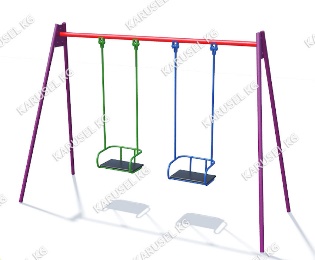 шт2Горка Размер 3,8 * 0,65* 1,9 м; Способ бетонировки: бетонирование закладных,Высота: 1900 мм; Занимаемая площадь: 3,8м2; Материал: метал, дерево;  Диаметр трубы: 50 х 50; Толщина метала : 1,8 ммШирина ступни: 600 мм,; Шаг ступни: 120 мм,; Тип ступней: деревянная лестница; Допустимая нагрузка: 160 кг,; Покраска: акриловые 2х компонентные краскишт2Спортивный комплекс А мини:описание: высота 2,05 м, площадь 2,3*2 м, нагрузка на верхнюю опору до 90 кг; стальные трубы 400 мм, стенка трубы 1,5 мм,; верхняя опора толщина   стенки 2,0 мм,; верхняя опора 25 мм толщина   стенки 1,5 м, кольца гимнастические пластмассовые, лестница веревочная, трапеция, пластмассовые качели      шт2Качели балансирРазмер: высота 800 мм, длина 2900 мм, ширина 600 мм; Материал профиль: 40-20 мм, 22*20 мм; дерево хвойный породы.Сиденье со спинкой, количеств мест-2, шт2 